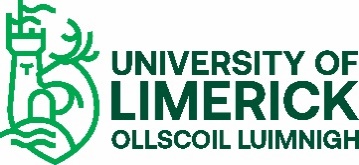 GARDA VETTING / FOREIGN POLICE CLEARANCE PROCEDURE FOR STAFF 1.	BACKGROUNDThe University is committed, that it takes all steps that are reasonably practicable, to ensure that only suitable candidates are appointed to positions which involve contact, which is not merely incidental to the candidate role, with children or vulnerable persons. On this basis, the University ensures that Garda Vetting is conducted in accordance with the National Vetting Bureau (Children and Vulnerable Persons) Acts 2012 and 2016 (the “Act”), in respect of any person who is carrying out work or activity, a necessary and regular part of which consists mainly of the person having access to, or contact with, children or vulnerable persons. Any disclosures obtained during the Garda Vetting process assists the University when making decisions in this regard, including recruitment decisions.Any queries in respect of this procedure should be raised with the University Liaison Person. 2.	GENERAL PRINCIPLES This procedure applies to anyone who is employed and/or engaged by or acts on behalf of the University who will have access to children and/or vulnerable persons during their employment/engagement in a manner which is not merely incidental to the role of that person. Individuals who are not directly employed by the University, but who are employed by contractors (or sub-contractors) of the University and who will have access to children and/or vulnerable persons in the course of their duties in a manner which is not merely incidental to the role will also be required to undergo the vetting/clearance process.   A “child”, for this purpose, is a person under 18 years of age. The term “vulnerable person” means a person, other than a child, who is (a) suffering from a disorder of the mind, whether as a result of mental illness or dementia or (b) has an intellectual disability or (c) is suffering from a physical impairment, whether as a result of injury, illness or age, or (d) has a physical disability, which is of such a nature or degree (i) as to restrict the capacity of the person to guard himself or herself against harm by another person, or (ii) that results in the person requiring assistance with the activities of daily living including dressing, eating, walking, washing and bathing.The University reserves the right to terminate any engagement with any non-payroll resource/contractor should they fail to discharge their obligations under the Act and/or if information is obtained through the vetting process which is disclosed by the Bureau on the basis that it is necessary, proportionate and reasonable for the purposes of protecting children and/or vulnerable persons. Where a vetting disclosure is made in respect of any person to the University, then the University is obliged to make a copy of the vetting disclosure available to the person concerned as soon as practicable. The information contained in the vetting disclosure will not be used by the University for a purpose other than for assessing the suitability of the person for the relevant work or activities for which they are being considered.The University will follow the National Vetting Bureau, An Garda Síochána, and Code of Practice- Garda Vetting. 3.	VETTING / FOREIGN POLICE CLEARANCE OF APPLICANTSWhere a person is deemed to be required to submit to vetting, for whatever reason then that person shall be required to complete and furnish the necessary documents which are available at  Garda Vetting & Foreign Police Clearance | UL - University of LimerickThe Vetting Application Form requires the person subject to the vetting to disclose particulars of any criminal record.  The administration of the vetting process will be carried out under the direction of the Liaison Person and/or any other University employee as may be assigned such responsibility from time to time.  If the applicant has resided outside Ireland for a cumulative period of 36 months or more over the age of 18, they must also furnish a Foreign Police Clearance Certificate (FPC) from the country or countries of residence.  The University, however, reserves the right to request FPC for a lesser period if it so requires.  This Certificate should state that the applicant has no convictions recorded against them while residing there or the Certificate should disclose any convictions recorded against the applicant during the term of residence. The University relies on the National Vetting Bureau (NVB) in conjunction with Foreign Police Certification to ensure, as far as is reasonably practicable, the suitability of any person who is carrying out work or activity, a necessary and regular part of which consists mainly of the person having access to, or contact with, children or vulnerable persons. The University may also require that applicants to provide an enhanced disclosure by the completion of an affidavit or statutory declaration.  The University requires that in accordance with the Temporary Protection Directive (2001/55 EC) activated by EU Council Decision EU 2022/382 of 4 March 2022, to provide immediate protection in EU countries for people displaced by the Russian invasion of Ukraine. Persons to whom this directive applies will be required to provide evidence of a Temporary Protection Certificate (letter) issued by the Department of Justice.For the purposes of providing proof of address, those persons to whom EU Council Decision EU 2022/382 applies may provide a letter confirming same signed by the hotel or other temporary accommodation.  In relation to the relevant official non-conviction certificate it may be possible for applicants to whom EU Council Decision EU 2022/382 applies to generate by themselves the relevant official non-conviction certificate through the recently launched online service of the Ministry of Internal Affairs of Ukraine https://vytiah.mvs.gov.ua/app/landingThe University may, at its sole and absolute discretion afford an employee or a potential candidate a period of up to six months to obtain the appropriate Foreign Police Clearance Certificate.  This period may be extended only in the most exceptional of circumstances. In circumstances where a Foreign Police Clearance Certificate is unobtainable in a particular jurisdiction then the University may, at its absolute discretion, agree an alternative method by which a candidate/employee can discharge this obligation.  Should any information required to be supplied by an employee, third party or prospective employment candidate be false and/or not forthcoming then the University shall be entitled to rescind any offer of employment or engagement and, in the case of employees of the University shall immediately refer the matter through the appropriate internal procedure. 4.	THE NATIONAL VETTING BUREAU AND FOREIGN POLICE CLEARANCE PROCEDURE FOR APPLICANTSThe following sections outline the various stages that are involved in the vetting process:Stage 1: Identification of VettingPersons conducting Relevant Work and/or Activities relating to Children and/or Vulnerable Persons as defined in the National Vetting Bureau (Children and Vulnerable Persons) Acts 2012 to 2016 (The Act), will be subject to vetting.  Roles that meet the criteria of relevant work and/or activities are defined in Schedule 1 of the Act. For the full list of relevant work and/or activities requiring vetting please refer to Schedule 1 of the Act HERECertain roles/activities will be designated by the University and/or Liaison person as automatically requiring vetting as per Schedule 1 of the Act. If however, a Dean/Divisional Director/Head of School/Head of Department/Manager is of the view that certain roles in these areas do not require vetting, for example, due to the application of an exemption under the Acts, an assessment shall be required to be undertaken before a decision that the position does not require automatic vetting is made. This decision shall be recorded by the Dean/Divisional Director/Head of School/Head of Department/Managers and the Liaison Person and subject to review if the activities undertaken in the role change.Stage 2: Advertisement All posts identified as requiring vetting will generally state in either the job description or accompanying documentation that the post will be subject to vetting.   The fact that the job description/advertisement does not contain such a statement does not preclude the University from requiring that such a post be subject to vetting/re-vetting. Stage 3:  The Offer / ContractFollowing completion of the recruitment and selection process, the candidate(s) deemed suitable for appointment can be offered the position subject to them satisfying the full requirements of the role including satisfactory vetting by the NVB.  This will be explicitly reflected in the offer letter and/or contract, which will be accompanied by instructions on how to complete the Vetting process.No person required to undergo vetting shall be permitted by the University to engage in work activities with children and/or vulnerable persons until such time as all parts of the recruitment and selection process including vetting by the NVB has been fully completed to the satisfaction of the University.   Whilst the University may, at its sole and absolute discretion afford an employee or a potential candidate a period of up to six months to obtain the appropriate Foreign Police Clearance Certificate, the contract will explicitly state that the offer and their continued employment is subject to them successfully completing the Foreign Police Clearance process within the stated period.    Stage 4: Confirmation of NVB response by Liaison PersonWhere the information supplied by the NVB/Foreign Police is inconsistent with the information supplied by the applicant the Liaison Person will contact the applicant to clarify whether:The information supplied by the NVB /Foreign Police is correct.The candidate/prospective employee does not agree that the information supplied by the NVB /Foreign Police is correct, in which case the Liaison Person will request the NVB /Foreign Police to review their information and confirm or review their initial response.Where the vetting disclosure contains criminal records information or 'specified information’ within the meaning of the Act, the University shall as soon as practicable make available a copy of the vetting disclosure to the applicant.  Stage 5: Assessment of InformationThe University shall take such action and/or invoke such internal policies as it considers necessary and appropriate in respect of any vetting disclosure.Where a vetting disclosure contains convictions, specified information or information that is inconsistent with that provided by the applicant then it shall be considered by the University’s Decision-Making Committee. The Decision-Making Committee will comprise the following persons: The Head of the School/Head of Department/Manager, Director of Human Resources and Communications, and Liaison Person. The role of the Decision-Making Committee will be to assess the suitability of the person who is the subject of the disclosure to perform the role. In considering this assessment, the Decision-Making Committee may, inter-alia, consider the following criteria:All the information disclosed to it by the BureauPrevious employment historyEducational qualificationsSkills and competencies pertaining to the position soughtPerformance at interview or job assessmentSatisfactory reference from acceptable refereesThe nature and seriousness of any conviction or offence which may be recorded in respect of the individualMitigating factors, if any, in favour of the individualThe self-disclosure of any such offence by the individualThe age of the individual at the time any such offence was committed by the individualThe length of time elapsed since any such offence was committed by the individualThe conduct of the individual in the time elapsed since any such offence was committedRehabilitative efforts undertaken by the individual in the time elapsed since any such offence was committedRecidivism rate, if any, of the individual in the time elapsed since any such offence was committedAny other information recorded relating to the commission of or involvement in the commission of an offence, or which would give rise or would be likely to give rise to a bona-fide concern that the individual poses a risk to the safety of children and/or vulnerable persons.This is not an exhaustive set of criteria. It is a general guideline to criteria the Decision-Making Committee may consider and take into account when assessing the suitability of an individual to undertake a role or engage in a work activity which involves contact, which is not merely incidental to the candidate’s role, with children or vulnerable persons.Stage 6 – Completion of National Vetting Bureau / Foreign Police Clearance ProcedureApplicants, employees and/or any other person who is deemed to require vetting by the NVB and who has satisfactorily completed vetting (and all other conditions of the appointment process) may be employed/engaged by the University.   Applicants, employees and/or any other person who is required to provide a Foreign Police Clearance Certification may be employed/engaged by the University subject to them completing the process to the satisfaction of the University within 6 months of their commencement date. 5.	VETTING / FOREIGN POLICE CLEARANCE OF EXISTING STAFF Retrospective VettingThe University is required to request staff members and or third parties who are already employed and/or engaged by the University in certain positions and/or undertaking certain work activities to undergo vetting (including, for the avoidance of doubt, the Foreign Police procedure).  Retrospective vetting will be carried out in accordance with this procedure and all persons subject to these requirements will be informed that they will be required to undergo vetting. Re-VettingThe University reserves the right to request any member of staff/third party who has access during their employment and/or engagement to children and/or vulnerable persons to undergo vetting/foreign police clearance at any time in their employment/engagement but in any event at appropriate intervals (currently every 3 years) or such shorter periods as may be prescribed under the Act or as may be deemed appropriate by the University. Stages 1, 4 and 5 of Section 4 - The National Vetting Bureau and Foreign Police Clearance Procedures for Applicants, will also apply to Re-vetting and Retrospective Vetting. The University shall take such action and/or invoke such internal policies as it considers necessary and appropriate in respect of any failure or refusal to engage in the vetting process and/or in respect of any vetting disclosure made.6.	DISCLOSURE OF CRIMINAL CONVICTIONSIt is University procedure to ask any person who is carrying out work or activity, a necessary and regular part of which consists mainly of the person having access to, or contact with, children or vulnerable persons if they previously have been convicted of a criminal offence(s). It will be a matter for the Decision-Making Committee to consider such disclosures on a case-by-case basis. 